UČNI LIST 1MAJNICE, FULASTE PESMI – pesniška zbirkaPreberi spodnje besedilo in odgovori na vprašanja.Preberi zgornje besedilo in odgovori na vprašanja.Ali je besedilo umetnostno ali neumetnostno? Obkroži.Umetnostno.		b) Neumetnostno. (Spomni se: umetnostno besedilo nima praktičnega namena in preverljivih podatkov, neumetnostno besedilo ima praktični namen in preverljive podatke.Zgornje besedilo govori o rastlini, sporočevalec ga je tvoril zato, da spoznamo, kakšna je ta rastlina, v naravi lahko preverimo, če opis drži.)Obkroži pravilno trditev. Povej, ali besedilo pripoveduje zgodbo o rastlini ali opisuje, kako visoka je, kašne liste in cvetove ima.Besedilo je 	a) zgodba o rastlini, 	b) opis rastline.Kako se imenuje rastlina, ki jo besedilo opisuje? Izpiši vsa tri imena.…………………………………………………………………………………………Kdaj ta rastlina cvet? Kateri mesec v letu? ………………………………………..Zakaj se rastlina imenuje tudi majnica? …………………………………………….Kaj se torej maja dogaja z rastlino? Obkroži.Veni, listi ji odpadajo, pripravlja se na zimo, rastlina je kot starka.Cveti, listi so zeleni, pripravlja se na poletje, rastlina je kot otrok (mladostnik).Oglej si platnico pesniške zbirke Toneta Pavčka.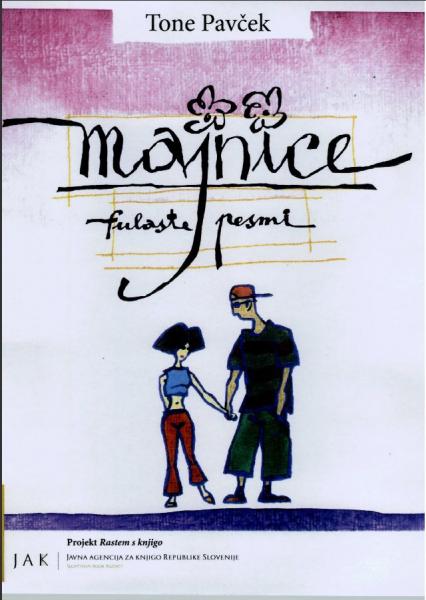 Izpiši naslov pesniške zbirke. …………………………………………………………Kaj meniš, zakaj se zbirka imenuje Majnice? O kom predvsem gorijo pesmi v njej? Obkroži. O starejših ljudeh (ki so kot rastline majnice jeseni). 	O mladih, o dekletih in fantih (ki so kot rastline spomladi).Svojo odločitev utemelji. Povej, zakaj tako misliš. ............................................................................................................Zakaj je naslov zbirke tudi »fulaste pesmi«. Kašne pesmi so to? Obkroži.Resne pesmi, namenjen odraslim.Pesmi, namenjen mladim dekletom in fantom.Kaj meniš, ali so v pesmih samo knjižne besede ali tudi slengovske besede (besede, ki jih uporabljate mladi: npr. ful, kul …). ……………………………….................................................................................................................................Svoj zgornji odgovor utemelji. Napiši, zakaj meniš, da je tako.……………………………………………………………………………………………….Kdaj se največkrat zaljubimo? Ko je maj in je pomlad ali ko je november in je jesen? ……………………………………………………………………………..Kaj meniš, o čem pesmi v zbirki predvsem govorijo? (Poveži z odgovori, ki si jih zapisal zgoraj. ………………………………………………………………Zdaj, ko si ugotovil, kaj pomeni naslov zbirke, naj ti jo še na kratko predstavim.Zbirka je razdeljena na 7 delov, vsak del ima svoj naslov, razen prvega. Vse pesmi tako ali drugače govorijo o ljubezni, v zadnjem razdelku pa so kratke štiri vrstične kitice, ki prinašajo modrosti o življenju in njegovi lepoti.Španski bezeg, lipovka, majnica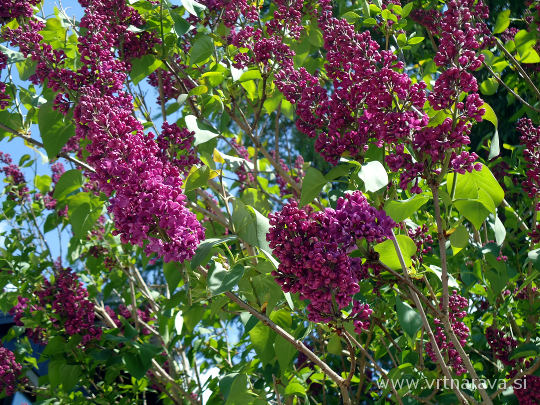 Tip rastline: okrasne grmovniceBarva cvetov: vijoličnaČas cvetenja: majŠpanski bezeg je do 7 m visok listopadni grm ali manjše drevo s sivkastimi debelci. Premer debelc je do 20 cm. Skorja se lušči. Listi so nameščeni nasprotno, enostavni od 4 do 12 cm dolgi in od 3 do 8 cm široki. Listi so ovalni in zašiljeni. Listni rob je gladek. Majhni vijolični cvetovi so združeni v latasta socvetja, dolga od 10 do 20 cm. Imajo močan prijeten vonj, ki ga lahko zaznamo na večjo razdaljo. Plod je rjava kapsula, dolga od 1 do 2 cm. Ko dozori, se razpolovi in izvrže drobna semena. Žužkocvetka.                     Prirejeno po: https://www.vrtnarava.si/rastline/opisi/okrasne-grmovnice/spanski-bezeg-lipovka-majnica                         Pridobljeno: 30. 4. 2020 ob 17.30I. delBrez naslovaII. delPismaIII. delPodoba dečkaIV. delDvogovoriV. delDvojinaVI. delRojstvaVII. delDrobtinice